 Classes Assigned for examination purpose            Head Department of Psychology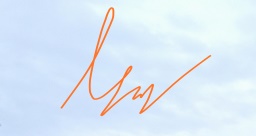 Dr Mohd Altaf PaulContact: 7006304385Semester Title Teacher Contact Ist Foundations of PsychologyMs. Areena Akhter70067860112nd Introduction to Social PsychologyMr. Suhail Yousuf96978468044th Research Methods in PsychologyMr. Gh Jeelani78893275574th (skill)Developing Emotional CompetenceDr Mohd Altaf Paul70063043855th Life Span DevelopmentMs Asifa Ashraf70065812995th (GEC)Foundations of Psychology-1Dr. Saika Farid7006702475